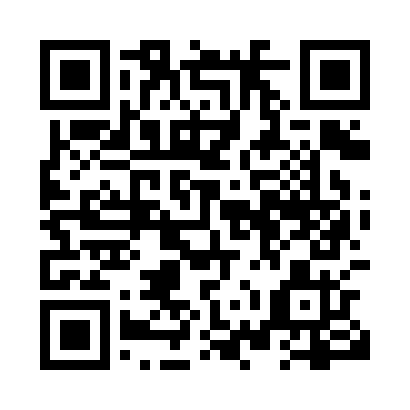 Prayer times for Forty Mile, Yukon, CanadaWed 1 May 2024 - Fri 31 May 2024High Latitude Method: Angle Based RulePrayer Calculation Method: Islamic Society of North AmericaAsar Calculation Method: HanafiPrayer times provided by https://www.salahtimes.comDateDayFajrSunriseDhuhrAsrMaghribIsha1Wed4:055:492:197:4510:5112:352Thu4:035:462:197:4610:5412:373Fri4:015:422:197:4810:5712:394Sat3:595:392:197:5011:0112:405Sun3:575:352:197:5211:0412:426Mon3:565:322:197:5311:0712:437Tue3:545:282:197:5511:1112:458Wed3:525:252:197:5711:1412:479Thu3:505:212:197:5811:1712:4810Fri3:495:182:198:0011:2112:5011Sat3:475:152:198:0111:2412:5212Sun3:455:112:198:0311:2712:5313Mon3:445:082:198:0511:3112:5514Tue3:425:052:198:0611:3412:5715Wed3:405:012:198:0811:3712:5816Thu3:394:582:198:0911:411:0017Fri3:374:552:198:1111:441:0218Sat3:354:512:198:1211:481:0419Sun3:344:482:198:1311:511:0520Mon3:324:452:198:1511:541:0721Tue3:314:422:198:1611:571:0922Wed3:294:392:198:1712:011:1023Thu3:284:362:198:1912:041:1224Fri3:264:322:198:2012:071:1425Sat3:254:292:198:2112:111:1526Sun3:234:262:198:2312:141:1727Mon3:224:242:198:2412:171:1928Tue3:204:212:208:2512:201:2029Wed3:194:182:208:2612:231:2230Thu3:184:152:208:2712:261:2331Fri3:174:122:208:2812:291:25